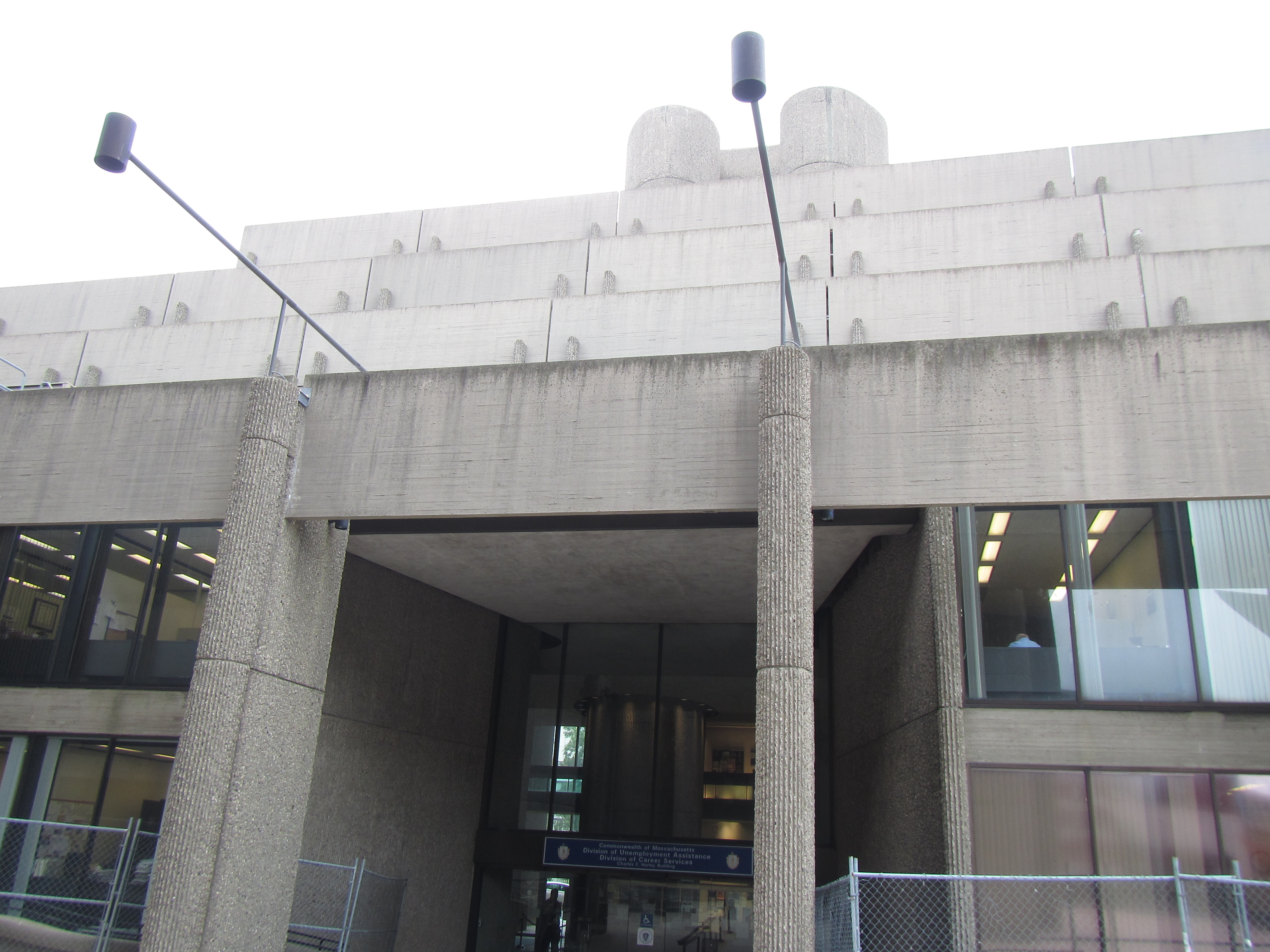 BackgroundMethodsPlease refer to the IAQ Manual for methods, sampling procedures, and interpretation of results (MDPH, 2015). IAQ Testing ResultsThe following is a summary of indoor air testing results (Table 1).Carbon dioxide levels were below 800 parts per million (ppm) in all areas surveyed, indicating adequate air exchange. Temperature was within the recommended range of 70°F to 78°F in all areas tested.Relative humidity was below the recommended range of 40 to 60% in the areas tested which is typical during the heating season. Carbon monoxide levels were non-detectable (ND) in all areas tested.Fine particulate matter (PM2.5) concentrations measured were below the National Ambient Air Quality (NAAQS) limit of 35 μg/m3 in all areas tested.VentilationA heating, ventilating and air conditioning (HVAC) system has several functions. First it provides heating and, if equipped, cooling. Second, it is a source of fresh air. Finally, an HVAC system will dilute and remove normally-occurring indoor environmental pollutants by not only introducing fresh air, but by filtering the airstream and ejecting stale air to the outdoors via exhaust ventilation. Even if an HVAC system is operating as designed, point sources of respiratory irritation may exist and cause symptoms in sensitive individuals.Fresh air is provided by air handling units (AHUs). Ducts carry air from the AHUs to offices and distribute tempered air via supply vents located around some light fixtures in the main areas. Fresh air and heating/cooling/circulation for offices is provided by induction units located adjacent to windows (Picture 1). Return air is drawn into ceiling-mounted vents located around other light fixtures and brought back to AHUs. The assessment results indicate that the ventilation system is providing adequate fresh air for the current occupancy. It is recommended that HVAC systems be re-balanced every five years to ensure adequate air systems function (SMACNA, 1994). It was reported that the HVAC system was balanced in April of 2017. Microbial/Moisture ConcernsIn a few offices by the windows there were water collection containers (Pictures 2 and 3), one with collected standing water. These containers are used to collect condensation and/or leaks from the induction units, typically when operating in cooling mode. A water-damaged cardboard box was also observed in one area (Picture 4), but no water-damaged building materials were noted during the inspection. Leaks from HVAC equipment should be reported to building management when they occur. Containers used to collect condensate or leaks should be emptied daily or more frequently to prevent spills and odors. Items should not be stored in areas that may become moistened from condensation.Plants were observed in some offices (Picture 5). Some of these plants were in located on the ventilation equipment or on porous surfaces. Plants should be well maintained, not overwatered and kept away from the airstream of ventilation equipment to prevent odors, water damage, and pests.Other IAQ EvaluationsExposure to low levels of total volatile organic compounds (TVOCs) may produce eye, nose, throat, and/or respiratory irritation in some sensitive individuals. To determine if VOCs were present, BEH/IAQ staff examined rooms for products containing VOCs. BEH/IAQ staff noted cleaners, hand sanitizers, air fresheners and other products in use within the building (Table 1). All of these products have the potential to be irritants to the eyes, nose, throat, and respiratory system of sensitive individuals.Cooking equipment, including toasters, microwave ovens, and coffee machines, were located in various parts of the office space (Table 1; Picture 6). Food areas and cooking equipment need to be kept clean to prevent odors and pests. In some areas, stored materials and accumulated items make it more difficult for custodial staff to clean (Table 1; Pictures 7 and 8). Items should be stored neatly and moved periodically to allow for wet-wiping and vacuuming of surfaces. Items should also not be stored on top of radiators or in the airstream of ventilation equipment as heating and moving air can cause items to release dusts and odors. Also note that the design of the building with ventilation equipment set away from the windows leaves a gap behind the equipment that is difficult to reach in order to clean. In many areas, items were observed in this space (Pictures 3 and 4). The base of the windows also have trays which, in many rooms, contained a buildup of debris (Picture 9). If moistened, the debris may be a source of odors and a medium for mold growth. Thorough cleaning of ventilation equipment surface should be conducted during the year. Personal fans also had settled dust, which can be reaerosolized when the fan is activated. Rodent traps were observed in some areas. Rodent infestation can result in indoor air quality related symptoms due to materials in their wastes. Mouse urine contains a protein that is a known sensitizer (US EPA, 1992). A sensitizer is a material that can produce symptoms (e.g., running nose or skin rashes) in sensitive individuals after repeated exposure. To eliminate exposure to allergens, rodents must be removed from the building. Please note that removal, even after cleaning, may not provide immediate relief since allergens can exist in the interior for several months after rodents are eliminated (Burge, 1995). Once the infestation is eliminated, a combination of cleaning and increased ventilation and filtration should serve to reduce allergens associated with rodents.Most offices were carpeted. Carpets and area rugs should be vacuumed regularly with a HEPA-filter-equipped vacuum cleaner and cleaned annually (or semi-annually in soiled/high traffic areas) in accordance with Institute of Inspection, Cleaning and Restoration Certification (IICRC) recommendations, (IICRC, 2012). Conclusions/RecommendationsBased on observations at the time of assessment, the following is recommended:Operate supply and exhaust ventilation continuously in all areas during occupied periods. Ensure all HVAC equipment is cleaned/maintained in accordance with manufacturer’s instructions including filter changes. Avoid placing items, especially plants, on top of radiators.Have the HVAC system balanced every 5 years in accordance with SMACNA recommendations (SMACNA, 1994). For buildings in New England, periods of low relative humidity during the winter are often unavoidable. Therefore, scrupulous cleaning practices should be adopted to minimize common indoor air contaminants whose irritant effects can be enhanced when the relative humidity is low. To control for dusts a HEPA-filter-equipped vacuum cleaner in conjunction with wet wiping of all surfaces is recommended. Avoid the use of feather dusters. Drinking water during the day can help ease some symptoms associated with a dry environment (throat and sinus irritations). Repair HVAC leaks or adjust system to reduce condensation in induction units.Avoid storing anything in areas where leaks or condensation are likely to occur.Ensure that any container used to collect water is emptied at least daily or more frequently as needed and kept clean to avoid odors.Remediate any water-damaged building materials in accordance with the EPA guideline “Mold Remediation in Schools and Commercial Buildings” (USEPA, 2008). Clean non-porous water-stained surfaces, including walls and floors and remove any debris. Discard water-damaged boxes.Keep plants in good condition, avoid overwatering, and remove from the airstream of heating and ventilation equipment.Consider the use of waterproof mats underneath all water dispensers and refrigerators to protect carpet. Keep refrigerators clean.Reduce the use of cleaning products, sanitizers, and other items that contain VOCs. Minimize the use of scented products.Use the principles of Integrated Pest Management (IPM) and the services of a licensed pest control operator to remove rodents and reduce the potential for pest infestation. Ensure that any area where rodents may have been is thoroughly cleaned to remove allergens.Ensure that all cooking equipment is kept clean.Clean dust and debris from ventilation equipment, including supply and exhaust vents, radiators and the blades of personal fans to prevent aerosolization of dust.Reduce the amount of accumulated items on surfaces to allow for regular cleaning.Clean carpeting annually or more frequently per the recommendations of the Institute of Inspection, Cleaning and Restoration Certification (IICRC).Refer to resource manual and other related IAQ documents located on the MDPH’s website for further building-wide evaluations and advice on maintaining public buildings. These documents are available at:  http://www.mass.gov/dph/iaq.  ReferencesBurge, H.A. 1995. Bioaerosols. Lewis Publishing Company, Boca Raton, FL.IICRC. 2012. Institute of Inspection, Cleaning and Restoration Certification. Carpet Cleaning: FAQ. Retrieved from http://www.iicrc.org/consumers/care/carpet-cleaning.MDPH. 2015. Massachusetts Department of Public Health. Indoor Air Quality Manual: Chapters I-III. Available at: http://www.mass.gov/eohhs/gov/departments/dph/programs/environmental-health/exposure-topics/iaq/iaq-manual/.SMACNA. 1994. HVAC Systems Commissioning Manual. 1st ed. Sheet Metal and Air Conditioning Contractors’ National Association, Inc., Chantilly, VA.US EPA. 1992. Indoor Biological Pollutants. US Environmental Protection Agency, Environmental Criteria and Assessment Office, Office of Health and Environmental Assessment, research Triangle Park, NC. EPA 600/8-91/202. January 1992.US EPA. 2008. “Mold Remediation in Schools and Commercial Buildings”. Office of Air and Radiation, Indoor Environments Division, Washington, DC. EPA 402-K-01-001. September 2008. Available at: http://www.epa.gov/mold/mold-remediation-schools-and-commercial-buildings-guide.Picture 1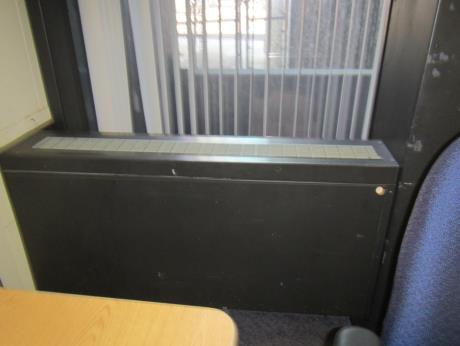 Induction unitPicture 2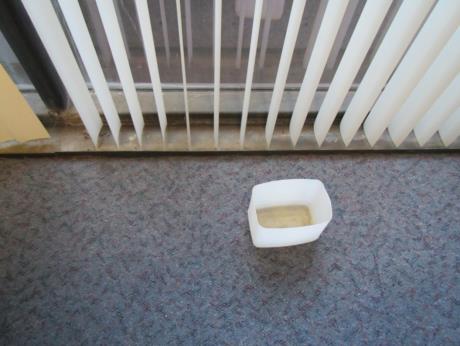 Water collection vessel near windows, contains waterPicture 3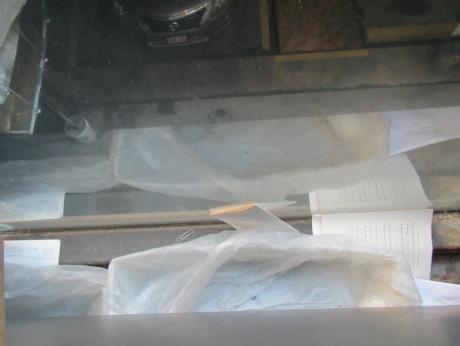 Water collection vessel near windows; also note papers, dust and debris in this areaPicture 4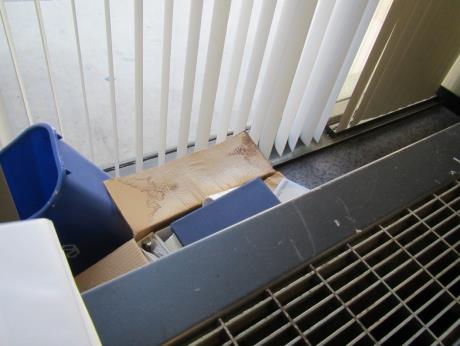 Water-damaged box and other items stored under/behind ventilation equipmentPicture 5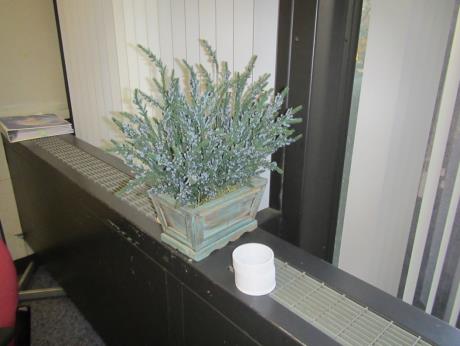 Plant on ventilation equipmentPicture 6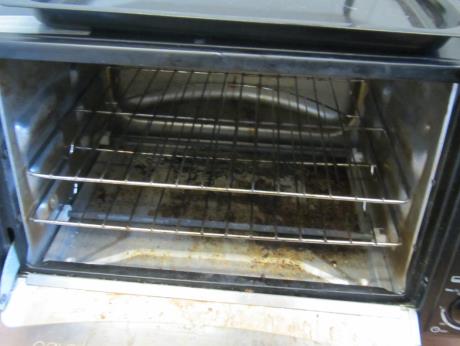 Toaster with crumbsPicture 7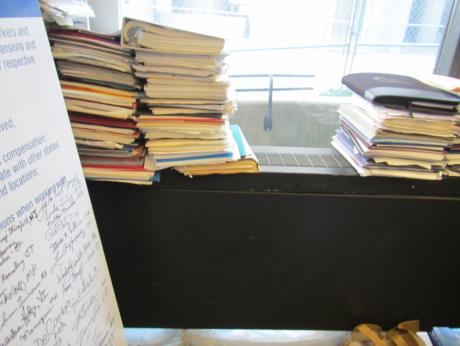 Items stacked on ventilation equipmentPicture 8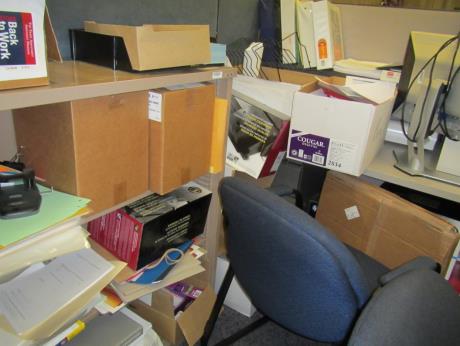 Accumulated itemsPicture 9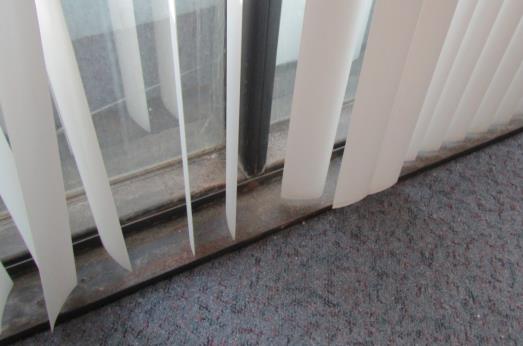 Debris accumulated in window trayBuilding:Hurley Building, Department of Career Services (DCS), Executive Office of Labor and Workforce Development (EOLWD)Address:19 Staniford Street, 1st floor, Boston MAAssessment Requested by:Karen Haynes-Clifton, Deputy Director of Diversity, EOLWDReason for Request:General Indoor Air Quality (IAQ) concerns. Note that this space was previously assessed by the MDPH/IAQ Program in October of 2015Date of Assessment:December 7, 2017Massachusetts Department of Public Health/Bureau of Environmental Health (MDPH/BEH) Staff Conducting Assessment:Ruth Alfasso, Environmental Engineer, indoor air quality (IAQ) ProgramBuilding Description:The area assessed is on the first floor of Hurley Building, a Brutalist concrete building constructed in the 1960s.Windows:Not openableLocationCarbonDioxide(ppm)Carbon Monoxide(ppm)Temp(°F)RelativeHumidity(%)PM2.5(µg/m3)Occupantsin RoomWindowsOpenableVentilationVentilationRemarksLocationCarbonDioxide(ppm)Carbon Monoxide(ppm)Temp(°F)RelativeHumidity(%)PM2.5(µg/m3)Occupantsin RoomWindowsOpenableSupplyExhaustRemarksBackground395ND52219Sunny, windyQuality Assessment office748ND722043NYYSpace behind heater next to windows has dust/debris, PFCosta cubes637ND731740NYY167A542ND741540NYYFridge on stained carpet, toaster, microwaveUS DOL Vet614ND751641NYY½ wall office, CPUS DOL Vet652ND761640NYY½ wall office156A690ND751550NYYPF, plants on vent, HS, DEMStadthard cubes698ND751642NYYPlantsLamarca office619ND741551NYYDEM, AI, CPManny office648ND751642NYYDEM, PFTaintor cubes599ND751541NYYDEMSweeney office574ND751540NYYHS, water collection dish behind heater next to window (has water in), fridge and microwaveSmall conference room522ND751450NYYDEMCambridge conference room562ND751450NYYDust on window ledges, DEMBoucher, cubes569ND751544NYYZhang cubes588ND751543NYYHSBerke cubes596ND761543NYYAI – paperEmpty cubes571ND751540NYYAI, old booksMOSES area577ND751440NYY½ wall, PFRuiz cubes540ND751452NYYPF, plants, near elevatorDirector of Miltilingual services552ND741541NYYPF, DEMLopes Cubes608ND751542NYYFoodOffice594ND741541NYYAI, DEM, PF, CPGlasser office669ND751550NYYFridge on floor, items on vent, CP, foodPinkham office561ND741461NYYCP, cardboardKoeranga office524ND751560NYY½ wallBurke cube531ND751462NYYPFsReception563ND751540NYYGoguen office599ND741450NYYDEMBower cube605ND771562NYYAINwabinwe cubes593ND771452NYYTate office626ND762171NYYLedonne office594ND761461NYYCP, DEMThompson cubes586ND771552NYYOne cube has coffee machine, boxes, HSLally cubes715ND771560NYYAI, foodCubes575ND771471NYYAI, DEMBartkeiwicz office548ND761380NYYPF- dusty, DEM, WD box behind heaterAlexander office556ND761470NYYplantsFilkins cubes602ND761571NYYKasle cubes587ND761561NYYCP, items, HSMessing office537ND771470NYYWater-catch bins behind heater, DEM, paper on ventsLaterzo iffice517ND781380NYYDEM, CP, HSStaff training509ND771370NYYPF, vent covered in paper, DEM, foodMazza office524ND751390NYYItems including on vents, dust/debris under heaters